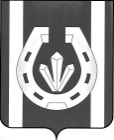 Администрация Тюлюкского сельского поселения Катав-Ивановского муниципального районаПОСТАНОВЛЕНИЕ «  30  »       декабря        2021г.                                                                          № 24Об утверждении Положения о порядкеразмещения объектов развозной торговли на территориях общего пользованияТюлюкского сельского поселения Катав-Ивановского муниципального района      В соответствии с Федеральным законом от 06.10.2003 № 131-ФЗ «Об общих принципах организации местного самоуправления в Российской Федерации», Федеральным законом от 28.12.2009г. № 381-ФЗ «Об основах государственного регулирования торговой деятельности в Российской Федерации», руководствуясь Уставом  Тюлюкского   сельского поселения Катав-Ивановского муниципального района, в целях упорядочения размещения объектов развозной торговли,  Администрация  Тюлюкского   сельского поселения Катав-Ивановского муниципального района  ПОСТАНОВЛЯЕТ:     1.Утвердить Положение о порядке размещения объектов развозной торговли на территориях общего пользования Тюлюкского сельского поселения  Катав-Ивановского муниципального района  (прилагается).     2. Настоящее постановление вступает в силу с момента его официального обнародования на информационных стендах Тюлюкского сельского поселения Катав-Ивановского муниципального района и размещения в сети «Интернет» на официальном сайте.     3. Контроль за исполнением настоящего постановления оставляю за собой.Глава  Тюлюкского сельского поселения                              П.И.ЧерныйПриложение к постановлению АдминистрацииТюлюкского сельского поселенияКатав-Ивановского муниципального                    района от «30.12.2021  г.  № 24Положениео порядке размещения объектов развозной торговли на территориях общего пользования Тюлюкского  сельского поселения  Катав-Ивановского муниципального района1. Общие положения	1.1. Порядок размещения объектов развозной торговли на территориях общего пользования Тюлюкского сельского поселения  Катав-Ивановского муниципального района  в соответствии с Федеральным законом от 6 октября 2003 г. № 131-ФЗ «Об общих принципах организации местного самоуправления в Российской Федерации», Федеральным законом от 28 декабря 2009 г. № 381-ФЗ «Об основах государственного регулирования торговой деятельности в Российской Федерации»  устанавливает правила размещения и функционирования объектов развозной торговли в целях упорядочения их размещения, создания условий для улучшения организации и качества торгового и социально-бытового обслуживания населения, повышения комфортности условий проживания граждан, поддержания и улучшения санитарного и эстетического состояния территории муниципального образования Челябинской области.               1.2. Основные понятия, используемые в настоящем Положении, означают следующее:         «мобильный торговый объект» - торговый объект, представляющий собой специализированное или специально оборудованное транспортное средство, используемое при осуществлении развозной торговли. К данным объектам относятся, в том числе автомобили, автолавки, автомагазины, тонары, автоприцепы, автоцистерны, лотков, столиков ( далее – объект развозной торговли);         «развозная торговля» - розничная торговля, осуществляемая с использованием мобильных торговых объектов;         «специализация мобильного торгового объекта» - ассортиментная специфика, выраженная в принадлежности реализуемых товаров к одной из товарных групп.         1.3. Осуществлять развозную торговлю вправе юридические лица, индивидуальные предприниматели, крестьянско (фермерские) хозяйства, соответствующие требованиям установленным настоящим Положением ( далее – заявитель).	1.4. Размещение объектов развозной торговли осуществляется на территориях общего пользования на основании разрешения на размещение объекта развозной торговли (далее – разрешение), выдаваемого уполномоченным органом местного самоуправления (далее – уполномоченный орган).	1.5. Осуществление развозной торговли допускается с 9-00 часов до 22-00часов по местному времени.2. Порядок получения разрешения	   2.1. В целях получения разрешения заинтересованное лицо (далее – заявитель) обращается в орган местного самоуправления с заявлением по установленной форме (Приложение № 1 к настоящему  Положению).            2.2. Заявление регистрируется уполномоченным органом с указанием даты и времени поступления. Форма заявления и перечень документов, прилагаемых к заявлению, устанавливаются уполномоченным органом.	В заявлении должны быть указаны срок размещения объекта развозной торговли и периоды осуществления развозной торговли в течение установленного срока.	2.3. Рассмотрение заявления о размещении объекта развозной торговли осуществляется в срок, не превышающий 10 календарных дней. 	2.4. По результатам рассмотрения заявления уполномоченный орган принимает решение о выдаче разрешения на размещение объекта развозной торговли  либо об отказе в выдаче разрешения. Форма разрешения устанавливается уполномоченным органом (Приложение № 2  к настоящему  Положению). 	В случае поступления двух и более заявлений в отношении одного и того же места размещения, соответствующих требованиям настоящего Порядка, решение о выдаче разрешения принимается по заявлению, поступившему ранее.	2.5. Разрешение на размещение объекта развозной торговли предоставляется на срок, указанный в заявлении, но не более одного года.	2.6.Уполномоченный орган уведомляет заявителя о принятом решении путем направления (вручения) разрешения на размещение объекта развозной торговли либо уведомления  об отказе в выдаче разрешения (Приложение № 3  к настоящему  Положению), с указанием причин отказа в течение 3 календарных дней с момента принятия такого решения.	2.7. Сведения о выдаче разрешения на размещение объекта развозной торговли, а также иные сведения, указанные в пункте 2.8 настоящего раздела, вносятся в реестр выданных разрешений на размещение объектов развозной торговли (далее – Реестр), ведение которого осуществляется уполномоченным органом.	2.8. В Реестр вносятся следующие сведения:- дата выдачи разрешения;- сведения о лице, которому выдано разрешение на размещение объекта развозной торговли (наименование и реквизиты юридического лица; фамилия, имя, отчество физического лица);- место размещения объекта развозной торговли с указанием адреса или адресного ориентира, позволяющего определить фактическое местонахождение объекта, под местами размещения объектов развозной торговли в настоящем Положении понимаются отдельные места размещения объектов развозной торговли, маршруты движения объектов развозной торговли, зоны размещения объектов развозной торговли, а также иные варианты размещения объектов развозной торговли, определяемые органом местного самоуправления в соответствии с законодательством Российской Федерации;- срок размещения объекта развозной торговли и периоды осуществления развозной торговли в течение установленного срока;- специализация объекта развозной торговли;- сведения об объекте развозной торговли (марка, модель, основной регистрационный знак транспортного средства, год выпуска). 	2.9. Уполномоченный орган обеспечивает доступ к информации, содержащейся в Реестре, путем размещения такой информации на своем официальном сайте в информационно-коммуникационной сети «Интернет».	Сведения из Реестра подлежат исключению в случае истечения срока размещения объекта развозной торговли. Органами местного самоуправления могут устанавливаться дополнительные случаи исключения сведений из Реестра.	Органы местного самоуправления могут установить преимущественное право выдачи разрешения на новый срок, а также срок подачи заявления в отношении мест, сведения о которых включены в Реестр.3. Основания для отказа в выдаче разрешения	3.1. 	По результатам рассмотрения заявления уполномоченный орган принимает решение об отказе в выдаче разрешения при наличии одного из следующих оснований:	3.1.1. размещение объекта развозной торговли не допускается в соответствии с требованиями законодательства Российской Федерации, в том числе законодательства Российской Федерации в области обеспечения санитарно - эпидемиологического благополучия населения;	3.1.2. место размещения объекта развозной торговли не относится к территориям общего пользования;	3.1.3. в отношении места размещения объекта развозной торговли, указанного в заявлении, выдано разрешение другому хозяйствующему субъекту и отсутствует возможность размещения более одного объекта развозной торговли в указанном месте.4. Требования к объектам развозной торговли4.1. Объекты развозной торговли должны находиться в технически исправном состоянии, соответствовать требованиям безопасности, санитарно-гигиеническим нормам и правилам, иметь вывеску, содержащую информацию, предусмотренную Законом Российской Федерации от 07.02.1992 № 2300-1 «О защите прав потребителей».5. Требования к местам размещения5.1. Место размещения объекта развозной торговли должно быть расположено в местах, допускаемых для стоянки Правилами дорожного движения, действующими в Российской Федерации, иметь подъездные пути, не мешающие движению пешеходов.Не допускается размещение объекта развозной торговли при отсутствии свободного подхода покупателей со стороны тротуара или площадки с твердым покрытием, не являющейся проезжей частью.Лицо, которому выдано разрешение на размещение объекта развозной торговли, обязан содержать территорию в радиусе 20 метров от объекта развозной торговли в надлежащем порядке и чистоте, ежедневно вывозить объект развозной торговли с места размещения после установленного времени осуществления торговли.Приложение № 1 к Положению о порядке размещения объектов развозной торговли на территориях общего пользования Тюлюкского сельского поселения  Катав-Ивановского муниципального района                                                                         Главе Тюлюкского сельского поселения__________________________________________                                                                                      от ______________________________________( наименование юр. лица, Ф.И.О. ИП, физического лица)                                                                                                                  __________________________________________                                                                                                                                  ( юридический и почтовый адрес)                                                                                     контактный телефон ________________________   адрес электронной почты (e-mail) _____________Заявление     Прошу выдать разрешение на право размещения объекта для осуществления развозной торговли на территории ________________________________________________________________     Тип торгового объекта ______________________________________________________________( указать тип торгового объекта)     Специализация объекта развозной торговли ____________________________________________         __________________________________________________________________________________( ассортимент реализуемых товаров)    По адресу ________________________________________________________________________ (место размещения объекта развозной торговли с указанием адреса или адресного ориентира)     Сроком с «     » _________ 20 ___ года до  «     » _________ 20 ___ года.     Период осуществления развозной торговли  с _______ часов до  _______ часов       Сведения об объекте развозной торговли:     Регистрационный знак_______________   Марка, модель _________________________________      Год выпуска ТС____________________________________________________________________     К заявлению прикладываются следующие документы:     1. Выписка из Единого государственного реестра юридических лиц (для юридических лиц).     2. Выписка из Единого государственного реестра (для индивидуальных предпринимателей, крестьянских(фермерских) хозяйств).     3. Копия документа, удостоверяющего личность заявителя.     4. Копия санитарной книжки установленного образца (для работников общественного питания и по продаже продовольственных товаров).     5. Копия паспорта транспортного средства, заверенная заявителем.Подпись заявителя:_________________                ______________________          «     » ______ 20 ___ года                                                                              (расшифровка подписи)Приложение № 2 к Положению о порядке размещения объектов развозной торговли на территориях общего пользования Тюлюкского сельского поселения  Катав-Ивановского муниципального районаБланк администрации                                                                   Разрешениена  размещение объекта  развозной торговли     Выдано заявителю__________________________________________________________________( наименование заявителя)     ИНН _____________________________    ОГРН _________________________________________     Выдано на основании _______________________________________________________________( нормативно-правовой акт, дата, номер)     на объект _________________________________________________________________________( указать тип торгового объекта)     Специализация объекта развозной торговли ____________________________________________       __________________________________________________________________________________     Место расположения объекта ________________________________________________________( адрес или адресный ориентир)     Время работы объекта развозной торговли _____________________________________________     Срок действия разрешения с «     » _________ 20 ___ года                                                     до  «     » _________ 20 ___ года.     ______________                 ______________                 ______________                        ( должность)                                   ( подпись)                                          ( Ф.И.О.)М.П.Приложение № 3 к Положению о порядке размещения объектов развозной торговли на территориях общего пользования Тюлюкского сельского поселения  Катав-Ивановского муниципального районаБланк администрации                                                                   УведомлениеОб отказе в выдаче разрешенияна размещение объекта развозной торговли     Кому  ____________________________________________________________________________ ( полное наименование юридического лица/Ф.И.О. индивидуального предпринимателя)     __________________________________________________________________________________( юридический адрес/ адрес местонахождения)     проживающему ____________________________________________________________________      На основании решения отказано в выдаче разрешения ___________________________________     __________________________________________________________________________________( указать причину отказа)     ______________                 ______________                 ______________                           ( должность)                              ( подпись)                                    ( Ф.И.О.)М.П.